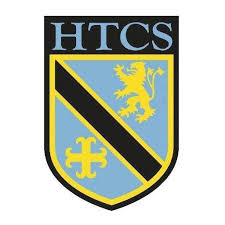 Unit: Rites of PassageProgressProgressProgressKey ideasRAGTo explain what the phrase ‘Rites of Passage’ means and to create a life map of your life so far. To explain what happens at a Christian baptism and why there are different parts to the ceremony.To explain how Jews celebrate the birth of a baby and what the ceremonies involveTo explain what happens at Bar and Bat Mitzvah ceremonies. To evaluate the significance of Bar or Bat Mitzvah ceremonies in modern day Britain. To explain what happens at the Sacred Thread Ceremony and evaluate its importance for Hindus.To explain the features of a Christian wedding and evaluate why marriage is important to Christians.To explain what happens at a Jewish marriage ceremony and why it is important.To explain what happens at a Muslim funeral and the significance of the different actionsLessonLearning FocusAssessmentKey Words1Rites of PassageTo explain what the phrase ‘Rites of Passage’ means and to create a life map of your life so far. Recall activity to consolidate learning from previous unit Life journey mapped out showing key events both religious and secular. Personal life journey completedCareers link discussion on post-HTCSFreyer Model – Rites of PassageRites of PassageBirth Marriage Death2Christian BaptismTo explain what happens at a Christian baptism and why there are different parts to the ceremony.Regular recall activity to consolidate prior learningCircle showing what students already know and what they want to know about baptismMind map created after watching baptismDifferentiated activities based on student target gradesTrue and False activity to consolidate learningFreyer Model – BaptismBaptismInfant Baptism
GodparentsInnocenceSymbolOilWaterCrossCandleLight3Brit Milah and Brit BatTo explain how Jews celebrate the birth of a baby and what the ceremonies involveRegular recall activity to consolidate prior learning Four sentences completed to show learning from previous lesson on baptismMind map created about Brit Milah and questioning activity to assess learning Differentiated activities based on student target gradesFreyer Model - MohelBrit Milah Brit BatCircumcisionMohelSandekAbraham 4Bar MitzvahTo explain what happens at Bar and Bat Mitzvah ceremonies. To evaluate the significance of Bar or Bat Mitzvah ceremonies in modern day Britain.Recall activity to consolidate learning from previous lesson on Brit MilahNotes made from film about Bar and Bat Mitzvah and questioning activity to consolidate learning. Information gathering activityGCSE question for 12 marksQuestioning activity to consolidate learning Freyer Model – Bar MitzvahThirteenBar MitzvahTransition AdulthoodTallitTefillinTorahHebrewMinyanBimah5Upanayanam (Sacred Thread Ceremony)To explain what happens at the Sacred Thread Ceremony and evaluate its importance for Hindus.Regular recall activity to consolidate prior learning. 
Mind map created from film clip about the sacred thread ceremony and questioning activity to assess learning. Information gathering activity completed as a group / pairsTwo paragraphs written about the sacred thread ceremony and its importance for Hindus.Freyer Model - UpanayanamUpanayanamSacred Thread CeremonyCasteOfferingGuruKaupina6Marriage in Christianity To explain the features of a Christian wedding and evaluate why marriage is important to Christians.Regular recall activity to consolidate prior learning. Numeracy activity and class discussion on qualities important in a marriage partner. Think, Pair, Share activity on why people get married. 5Ws activity on the different features of a Christian wedding. GCSE question for 12 marks Freyer Model - MarriageBride and GroomMarriageVowsHymns BibleCommitmentDeclarationPromise7Marriage in JudaismTo explain what happens at a Jewish marriage ceremony and why it is important.Recall activity to consolidate learning from previous lessonSpider diagram created about how Jewish people find their marriage partner.Pyramid of learning completed on Jewish marriage and why it is importantFreyer Model - KiddushinKiddushinBetrothalMatchmakerOrthodoxSoulmateKetubahTorahCuppahTempleObligations8Muslim FuneralsTo explain what happens at a Muslim funeral and the significance of the different actionsRegular recall activity to consolidate prior learning. Class discussion on what is already known about funerals (secular or otherwise)Information gathering activity – 20 questions to complete with information from around the classroom. Differentiated activities based on student target. Freyer Model - FuneralDeceasedBurialMuhammadShroud(ing)MartyrHajjKafanSalat-L-JanazahAl-DafinGravesideIddah